PEER Life Science Cells Are Us Levels of Organization Notes Outline IntroductionA ______ is the smallest unit of life.The human body is composed of ____________ of cells. Their size and shape depends on their ___________. Name three functions of cells:____________________________________________________________________________________________________________________________________Each cell contains the body’s ______________ material that is passed on to our offspring.Why It MattersEach cell in our body has a ________ that helps our body stay well and survive.When our cells are healthy, our body is healthy/sick.When our cells are sick, our body is healthy/sick.Name four situations that can cause cells to lose or change their function.____________________________________________________________________________________________________________________________________________What We KnowThe basic structural, functional, and biological unit of all living organisms is a ________.This is similar to a __________ that makes up buildings in a city. A group of cells with similar functions joining together makes up ____________.This is similar to __________ of buildings in a city.Groups of different tissues working together make up _________.This is similar to ______________ in a city.Groups of organs working together for a shared function makes up _____________________.This is similar to a city district, like a medical district.Different organ systems work together to make up an entire ______________.This level is like the entire ___________.Specialized structures that perform various jobs in cells are called ________________. They function within the cell similarly to how ____________ function in the body.____________________ are organelles that obtain usable energy for the cell. This is kind of like part of the _______________ system in the body.The _____________ is a cellular organelle that stores DNA and is the command and control center of the cell. It’s similar to the ____________ in the body.The ______________________ is a barrier around the cell that controls what enters and leaves the cells and interacts with the world outside of the cell. It’s similar to the _______ in the body.The ______________ is a gel-like fluid in which the cell’s organelles are suspended and that transports materials within the cell. It’s analogous to the ________________ system in the body.The __________________________ transports materials from one part of the cell to another, like the _______________ system in the body.__________________ manufacture proteins and send them to parts of the cell where they are needed. They have similarities to the _________________ system.The ____________________ packages and sends out proteins similar to how the ________________ system breaks down and repackages food for the body.___________________ break down cell parts and remove cellular waste. ______________ store waste, water, and necessary materials. They function similarly to the excretory system.Label the organelles in the diagram below.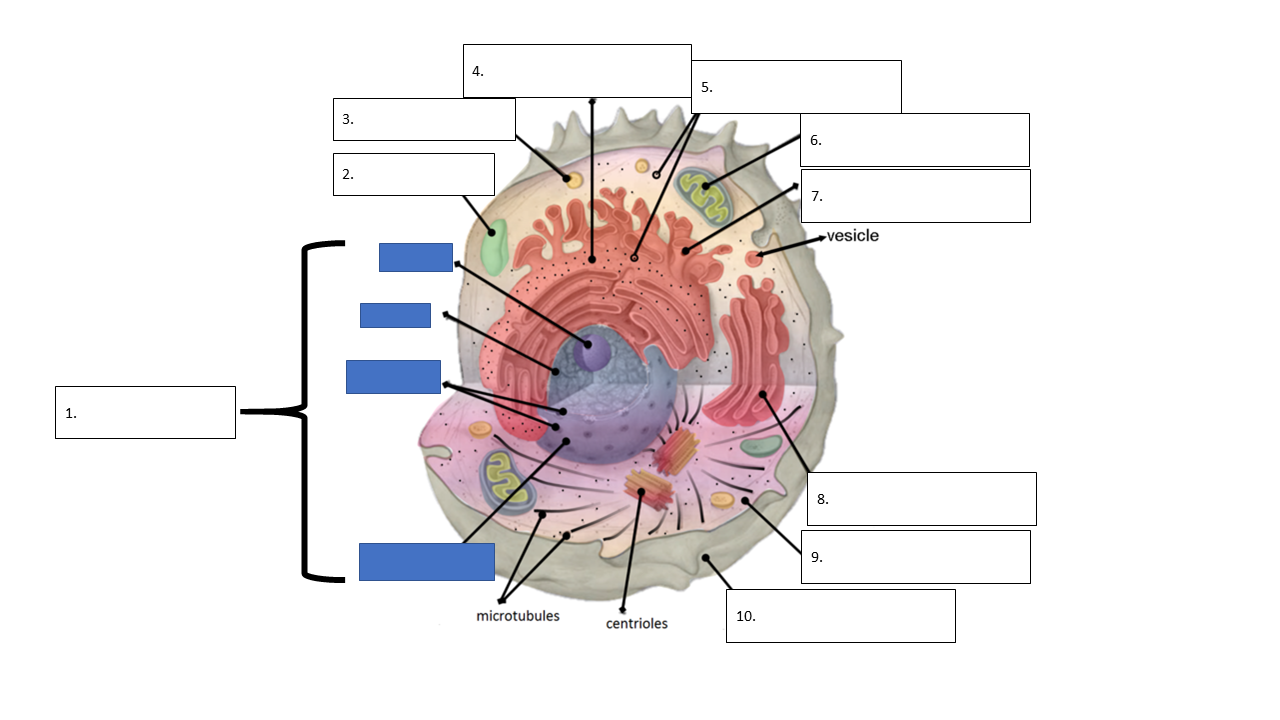 Cells can have many/few different structures. Cell shape and structure is determined by their _____________.Most cells are naturally transparent, but we can use __________ to see the different parts. How We KnowMost cells are ______________.To study cells and how they work, scientists often grow them as a ______________. A cell culture is a growth of a large group of cells in the laboratory.Name two things that cell cultures can be used for.__________________________________________________In order for cells to stay alive in a culture they need:A sample of the type of cells needed that are __________ and can ___________.A culture media that supplies the cells with __________, _________________, and ____________._____________Warm _______________Removal of __________ gasThe warm temperature is provided by a machine called an _____________.When looking at a tissue cut from an organ under a microscope, that organ may have several types of ________. Each cell has even smaller structures called _______________.Organelles can be visualized with powerful microscopes like _______________ microscopes.Common Hazards